「認識勞動─守護日夜的護理師」教學活動設計 I至深夜的必要，以輪班制配合醫院的運作，工作時間不是每天朝九晚五、週休二日，而是用排班方式，輪流在不同的時間工作。多數醫院實施三班制，分為白班、小夜班以及大夜班。排班方式各有差異，有些是這個月一律上白班，下個月上小夜班，也有可能每週輪替。這種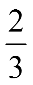 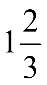 「花花班表」是指在一週之中出現不同班次的班表，護理人員在超過晚上12點小夜班下班後，早上7點又要接白班的情形。請學生觀察學習單活動二「小茹的急診室值班表」，觀察這張班表，對於小茹的個人生活及家人會造成哪些問題？對於病人的權益會產生哪些影響？(二)加班費該怎麼算—依照勞基法的規定，平日加班費的計算方式如下： 前二小時：加發1 ，也就是乘以1 1 ；3	3後兩小時：加發	，也就是乘以請學生分享討論，完成學習單活動三，小英的加班費， 了解「加班費」的計算方式。 小英每月月薪30,000元，某個平日加班四小時，加班費為：(1)先算出日薪：30,000元/30日=1,000元(2)再算出時薪：1,000元/8小時=125元(3) 前二個小時加班費：125*1 1 *2≒334元3(4) 後二個小時加班費：125*	*2≒417元(5) 小英當日的加班費為：751元(三)雇主對於員工的責任—請學生分享討論，如果是醫院的老闆(資方、雇主)，應該如何盡到照顧好員工的責任？並完成學習單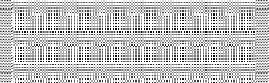 「守護日夜的護理師」學習單班級：	座號：	姓名：請與同學討論，並以心智圖或筆記等方式整理出護理師的生活。例如：護理師的工作有哪些？護理師的工作有什麼特性？社會大眾對於護理師的期待與印象是什麼？護理師的生活可能會遇到哪些問題？擔任護理師這項工作需要具備哪些能力？以下是急診室護理師小茹一週的班表。請觀察這張班表，這樣的班表對於小茹的生活及家人會造成哪些問題？對於病人的權益會產生什麼影 響？ 小茹的急診室值班表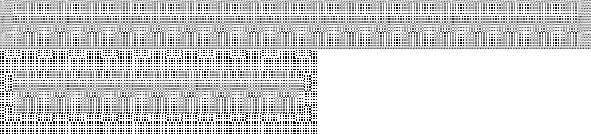 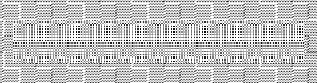 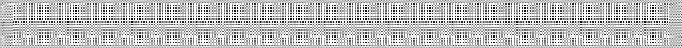 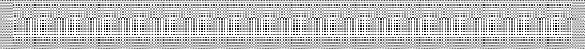 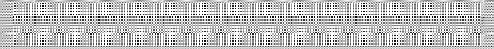 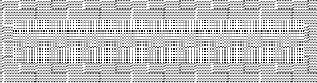 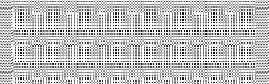 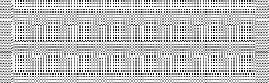 依照勞基法的規定，平日加班費的計算方式如下：前二小時：加發1 ，也就是乘以 1 1 ；後兩小時：加發	，也就是乘以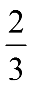 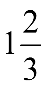 3	3※小	英是醫院裡的護理師，每月月薪 30,000 元，某個平日加班四小時。請問：依照勞基法規定，小英的加班費是多少？(1)先算出日薪：30,000 元/30 日=(	)元(2)再算出時薪：(	)元/8 小時=(	)元(3)前二個小時加班費：(	)*1 1 *2≒(	)元3如果你是一位醫院的老闆(資方、雇主)，應該如何盡到照顧好員工的責任？請在適當選項的□中打ˇ，或寫上你的意見：□調降醫護比，以減少醫院的經營成本，增加醫院的利潤。□增加醫護人員人力，檢討行政作業流程，避免讓醫護人員加班。□珍惜每一位員工對於醫院的付出與奉獻，積極改善員工的工作環境。□鼓勵醫護人員組織工會、加入工會，與工會協商合理安排班表。□遵守勞動法令，定期檢查勞動環境，保障醫護人員工作待遇。□其他 	。課程名稱認識勞動─守護日夜的護理師適用對象國小中、高年級適用領域/課程社會、綜合活動教學時間/節數40 分鐘/一節課教學目標一、 能了解護理師的工作內容及所面對的工作壓力。二、 能判讀有關護理師工時及加班費計算的相關資訊。三、 能理解資方(雇主)對於勞工應擔負的責任。教學資源「守護日夜的護理師」影片教學活動一、 引起動機(8 分鐘)：師生共同討論完成學習單活動一「護理師的生活」，以心智圖或筆記等方式加以整理。例如：護理師的工作有哪些？護理師的工作有什麼特性？社會大眾對於護理師的期待與印象是什麼？護理師的生活可能會遇到哪些問題？擔任護理師這項工作需要具備哪些能力？二、 影片欣賞(6 分鐘)：教師播放「守護日夜的護理師」影片(片長約 6 分鐘)。三、 思考對話(7 分鐘)：師生共同討論影片中所傳遞的訊息——這部影片為何稱為「守護日夜的護理師」？急診室護理師所面對的壓力有哪些？護理師需要三班制輪班對於家人生活產生什麼影響？護理師的工時及工作內容常面臨哪些的問題？對於醫院的資方來說，應該如何解決護理師所遇到的問題？看了這段影片之後，有什麼想法？四、 分享討論(16 分鐘)：師生共同討論以下幾個議題：(一)護理師的班表—由於護理師工作的特性，會有長時間不間斷或持續010203040506070809101112131415161718192021222324一睡眠、休息、備勤睡眠、休息、備勤睡眠、休息、備勤睡眠、休息、備勤睡眠、休息、備勤睡眠、休息、備勤睡眠、休息、備勤睡眠、休息、備勤睡眠、休息、備勤睡眠、休息、備勤睡眠、休息、備勤睡眠、休息、備勤睡眠、休息、備勤小夜班 A小夜班 A小夜班 A小夜班 A小夜班 A小夜班 A小夜班 A加班加班二睡眠、休息、備勤睡眠、休息、備勤睡眠、休息、備勤睡眠、休息、備勤睡眠、休息、備勤睡眠、休息、備勤睡眠、休息、備勤白班白班白班白班白班白班白班白班加班加班睡眠、休息、備勤睡眠、休息、備勤睡眠、休息、備勤睡眠、休息、備勤睡眠、休息、備勤睡眠、休息、備勤三睡眠、休息、備勤睡眠、休息、備勤睡眠、休息、備勤睡眠、休息、備勤睡眠、休息、備勤睡眠、休息、備勤睡眠、休息、備勤白班白班白班白班白班白班白班白班加班加班睡眠、休息、備勤睡眠、休息、備勤睡眠、休息、備勤睡眠、休息、備勤睡眠、休息、備勤睡眠、休息、備勤四睡眠、休息、備勤睡眠、休息、備勤睡眠、休息、備勤睡眠、休息、備勤睡眠、休息、備勤睡眠、休息、備勤睡眠、休息、備勤睡眠、休息、備勤睡眠、休息、備勤睡眠、休息、備勤睡眠、休息、備勤睡眠、休息、備勤睡眠、休息、備勤睡眠、休息、備勤睡眠、休息、備勤小夜班 B小夜班 B小夜班 B小夜班 B小夜班 B小夜班 B小夜班 B小夜班 B小夜班 B五加班加班睡眠、休息、備勤睡眠、休息、備勤睡眠、休息、備勤睡眠、休息、備勤睡眠、休息、備勤睡眠、休息、備勤睡眠、休息、備勤睡眠、休息、備勤睡眠、休息、備勤睡眠、休息、備勤睡眠、休息、備勤睡眠、休息、備勤睡眠、休息、備勤小夜班 B小夜班 B小夜班 B小夜班 B小夜班 B小夜班 B小夜班 B小夜班 B小夜班 B六加班加班睡眠、休息、備勤睡眠、休息、備勤睡眠、休息、備勤睡眠、休息、備勤睡眠、休息、備勤睡眠、休息、備勤睡眠、休息、備勤睡眠、休息、備勤睡眠、休息、備勤睡眠、休息、備勤睡眠、休息、備勤小夜班 A小夜班 A小夜班 A小夜班 A小夜班 A小夜班 A小夜班 A加班加班日睡眠、休息、備勤睡眠、休息、備勤睡眠、休息、備勤睡眠、休息、備勤睡眠、休息、備勤睡眠、休息、備勤睡眠、休息、備勤白班白班白班白班白班白班白班白班加班加班睡眠、休息、備勤睡眠、休息、備勤睡眠、休息、備勤睡眠、休息、備勤睡眠、休息、備勤睡眠、休息、備勤(4)後二個小時加班費：((5)小英當日的加班費為：(*2≒()元)元活動四：好老闆的責任